Old and Strange instruments Junior and Senior Infants We are going to look at 4 very very old instruments 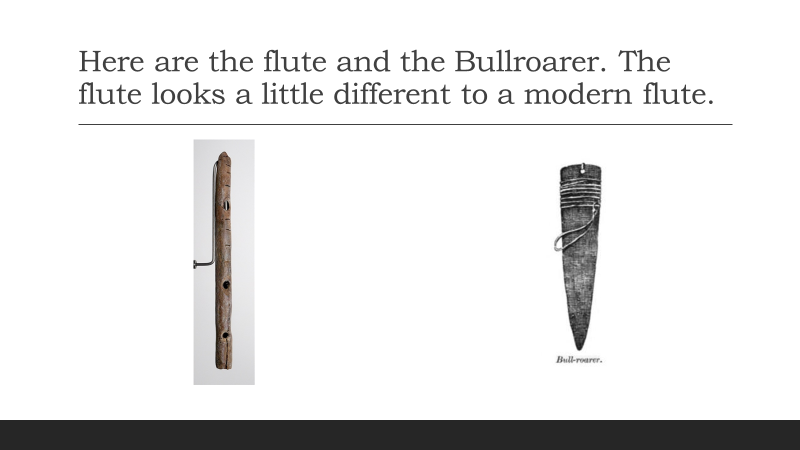 Have a look and see how the Bullroarer makes its sound. It’s sound can travel for miles and mileshttps://youtu.be/1tvreQ3hTvA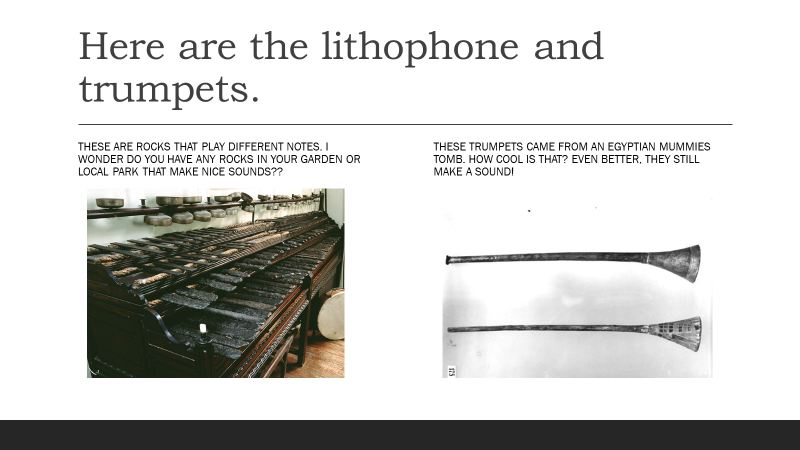 Have a listen to the sound of one of the trumpets. It is over 3000 years old!!!!https://youtu.be/HO3P5jkQmgUImagine. This trumpet came from the tomb of a very famous Egyptian mummy. His name was King Tut. It is rumoured that the sound of the trumpet can call people to war!!! I hope not. Now to the unusual. Do you like to play with marbles?This instrument was invented in 2016, so its very new.It holds 2000 marbles!!!!Do you like the sound?I think it looks very tricky.https://youtu.be/IvUU8joBb1QLast but not least, my favourite. I hope you are not feeling hungry after watching this.Did your family ever tell you not to play with food?No one told these musicians that!!For this week do you think you might be able to make an instrument out of some fruit or veg? Hope you enjoyed our class this week and I look forward to sharing next weeks class with you. https://youtu.be/xM1EjIDLMLY